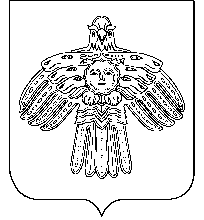 «Новый Бор» сикт овмодчоминса                                                     Глава сельского поселенияюралысь                                              «Новый Бор»                                                    П О С Т А Н О В Л Е Н И Е                                                               Ш У ö Мот 04 июля  2014 г. № 07/67пст  Новый Бор Республика Коми.О введении режима временного ограничения движения транспортных средств по автомобильной дороге общего пользования местного значения сельского поселения «Новый Бор»Руководствуясь Федеральным законом от 08.11.2007 N 257-ФЗ "Об автомобильных дорогах и о дорожной деятельности в Российской Федерации и о внесении изменений в отдельные законодательные акты Российской Федерации", Федеральным законом от 06.10.2003 N 131-ФЗ "Об общих принципах организации местного самоуправления в Российской Федерации"ПОСТАНОВЛЯЮ:1. В связи с проведением ремонтных работ, ввести на территории МО  СП «Новый Бор»  с 04 июля 2014 г. по 09 июля 2014 г. включительно, временное ограничение движения транспортных средств по автомобильной дороге, проходящей по ул. Центральная от пересечения ул. Полевая до границы поселка (с юга на север), в том числе подъезд к причалу пст. Новый Бор Усть-Цилемского района2.Организациям, индивидуальным предпринимателям, частным лицам осуществляющим движение на автотранспортных средствах по территории МО СП «Новый Бор», использовать для движения другие автомобильные дороги, на время временного ограничения.3. 	Настоящее постановление вступает в силу со дня принятия и подлежит обнародованию и размещению на официальном Интернет-сайте администрации МО СП «Новый Бор»: www.novyj-bor.ruГлава администрации -Глава сельского поселения  «Новый Бор»                                   Г.Г. Идамкин